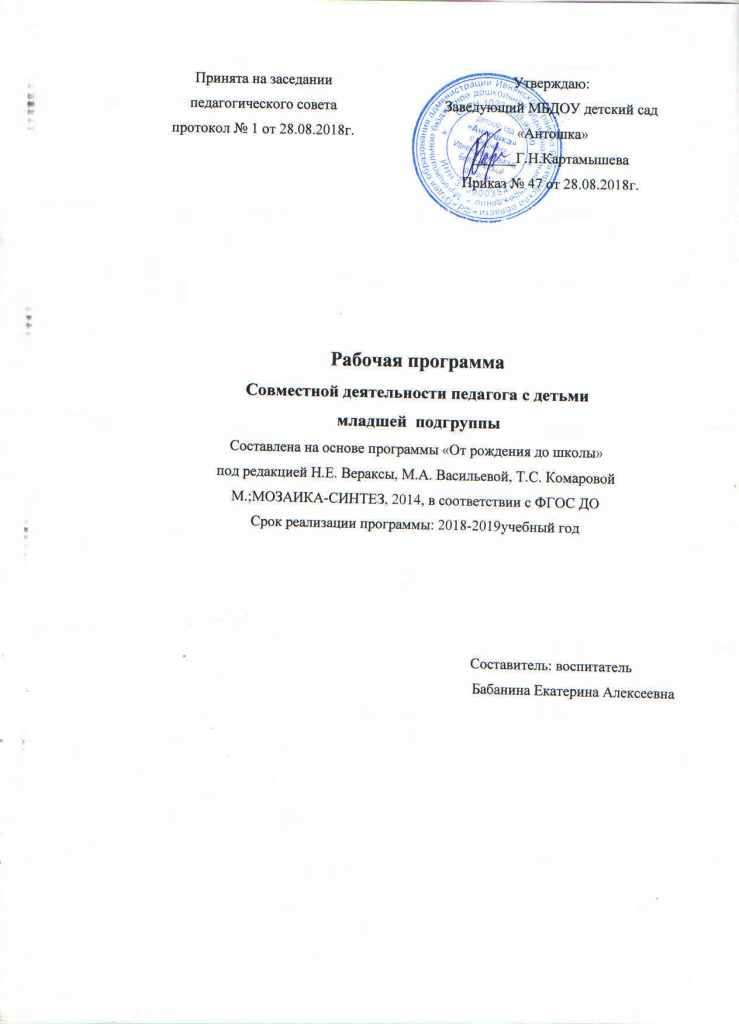 Содержание1. Целевой раздел1.1. Пояснительная записка…………………………………….………..1.2.Планируемые результаты освоения ООП…………………..………2. Содержательный раздел2.1. Возрастные психофизические особенности………….…………….2.2.Содержание образования по образовательным областям………….3. Организационный раздел3.1. Организация жизнедеятельности детей………………………….......3.2. Условия реализации программы1.ЦЕЛЕВОЙ РАЗДЕЛ1.1. Пояснительная записка        Рабочая программа для  младшей подгруппы структурного подразделения / МБДОУ детский сад  «Антошка» разработанная в соответствии с ООП ДО и с учетом примерной основной образовательной программы «От рождения до школы» Авторы: Н. Е. Веракса, Т. С. Комарова. М. А. Васильева.        Рабочая программа разработана в соответствии с ООП структурного подразделения / МБДОУ детский сад «Антошка», в соответствии с введением в действие ФГОС ДО.       Данная программа предназначена для работы с детьми  группы общеразвивающей направленности от 3 до 4 лет.Основой для разработки данной учебной программы предстали:Федеральный закон от 29.12.2012 г. № 273-ФЗ «Об образовании в Российской Федерации»;СанПиН (Постановление №26 от 15.05.2013 г. «Об утверждении требований к устройству, содержанию и организации режима работы ДОО»);ФГОС дошкольного образования (Приказ министерства и науки РФ от 17 октября 2013 г. № 1155 г. Москва);Примерная основная общеобразовательная программа «От рождения до школы» под редакцией Н.Е. Вераксы, Т.С. Комаровой, М.А. Васильевой;          Рабочая  программа  разработана  для   построения  системы   педагогической  деятельности с детьми 3-4 лет, обеспечения  гарантии  качества  содержания, создания  условий  для  практического  освоения задач  образовательных  областей, обеспечения  индивидуального  развития  и  раскрытия  творческого  потенциала  каждого  ребенка. Рабочая  программа  рассчитана  на  2018-2019 учебный  год.          Рабочая  программа  обеспечивает  развитие  детей  в  возрасте  от  3-4    лет  с  учетом  их  возрастных  и  индивидуальных  особенностей  по  основным  направлениям – физическому, социально – личностному, познавательно – речевому  и художественно – эстетическому,  единство  воспитательных, развивающих  и обучающих  целей  и  задач  процесса  образования.          Целью программы - создание  положительного    настроения  у детей  младшего  возраста, поддержание   стремления  к  самостоятельности, не  погасив  его  критикой  неумелых  действий  ребенка, не  подорвав  его  веру  в собственные  силы, не высказывая  нетерпение  по  поводу  его  медленных, неумелых  действий, построение  работы  таким образом, чтобы игры была  содержанием детской  жизни.Задачи 				Воспитывать интерес к жизни и деятельности взрослых и сверстников, к явлениям природы. Формировать умение сосредоточивать внимание на предметах и явлениях социокультурной предметно-пространственной развивающей среды. Развивать способность устанавливать простейшие связи между воспринимаемыми предметами и явлениями, учить простейшим обобщениям.Продолжать развивать речь детей: обогащать словарь, формировать умение строить предложения; добиваться правильного и четкого произнесения слов.Воспитывать умение слушать художественные произведения, следить за развитием действия в сказке, рассказе; помогать детям запоминать и с помощью взрослого читать короткие стихотворения, потешки.Формировать элементарные математические представления. Учить находить в окружающей обстановке один и много предметов, сравнивать группы предметов, определять, каких предметов больше.Формировать положительное отношение к труду взрослых. Воспитывать желание принимать участие в посильном труде, умение преодолевать небольшие трудности.Закреплять навыки организованного поведения в детском саду, дома, на улице. Продолжать формировать элементарные представления о том, что хорошо и что плохо. Создавать условия, благоприятствующие формированию доброжелательности, доброты, дружелюбия. Продолжать воспитывать и развивать образ Я.Развивать эстетические чувства детей, художественное восприятие, вызывать эмоциональный отклик на литературные и музыкальные произведения, красоту окружающего мира, произведения искусства.Учить передавать в рисунке, лепке, аппликации несложные образы предметов и явлений действительности.Развивать музыкальный слух детей, приучать слушать песни, музыкальные произведения, замечать изменения в звучании музыки. Учить детей выразительному пению и ритмичным движениям под музыку.Развивать интерес к различным видам игр. Помогать детям объединяться для игры в группы по 2-3 человека на основе личных симпатий. Приучать соблюдать в ходе игры элементарные правила. В процессе игр с игрушками, природными и строительными материалами развивать у детей интерес к окружающему миру.Принципы и подходы в организации образовательного процесса:Программа определяет содержание и организацию образовательного процесса для детей и направлена на формирование общей культуры, развитие физических, интеллектуальных и личностных качеств, формирование предпосылок учебной деятельности, обеспечивающих социальную успешность, сохранение и укрепление здоровья детей. Содержание психолого-педагогической работы ориентировано на разностороннее развитие дошкольников с учетом их возрастных и индивидуальных особенностей по основным направлениям развития и образования детей: социально-коммуникативное развитие, познавательное развитие, речевое развитие, художественно-эстетическое развитие, физическое развитие. ДОУ работает в условиях полного 10, 5 часового рабочего дня:  -соотношение обязательной части Программы и части формируемой участниками образовательных отношений;  -группа функционирует в режиме 5-ти дневной недели. Значимые характеристикиСодержание воспитательно-образовательного процесса строится с учетом возрастных особенностей детей возрастной группы.Структура программы:Организованная образовательная деятельность1.2 Планируемые результаты освоения Программы:Целевые ориентиры-социально-нормативные возрастные характеристики возможных достижений ребенка на этапе завершения уровня дошкольного образования. Целевые ориентиры ДО определяются независимо от форм реализации Программы. Целевые ориентиры не подлежат непосредственной оценке, в том числе в виде педагогической диагностики (мониторинга, и не являются основанием для их формального сравнения с реальными достижениями детей самостоятельность в разных видах деятельности. - ребенок приучен к опрятности, владеет простейшими навыками поведения во время еды, умывания;- владеет соответствующими возрасту основными движениями, сформирована потребность в двигательной активности, проявляет положительные эмоции при физической активности, в самостоятельной двигательной деятельности; - ребенок отвечает на разнообразные вопросы, касающиеся ближайшего окружения, использует все части речи, простые предложения с однородными членами;- ребенок называет знакомые предметы, объясняет их значение, выделяет и называет цвет, форму, материал, знает и называет некоторые растения, животных и их детенышей, проявляет бережное отношение к природе;- у ребенка сформированы умения и навыки, необходимые для осуществления различных видов детской деятельности;- проявляет любознательность, стремится самостоятельно выполнять элементарные поручения (убрать игрушки, разложить материалы к занятиям, умеет занимать себя игрой, самостоятельной художественной деятельностью;- имеет первичные представления о себе: знает свое имя, возраст, пол, называет членов своей семьи, их имена;- проявляет интерес к различным видам игр, к совместным играм, любит слушать новые сказки, рассказы, стихи, может прочитать наизусть небольшое стихотворение при помощи взрослого.       Промежуточные результаты: используем мониторинги (проводятся два раза в год – октябрь, май, диагностики (наблюдения, беседа, эксперимент) .Описание форм и методов проведения занятийНепосредственно образовательная деятельность проводится с детьми как по подгруппам, так и индивидуально.Система мониторинга достижения детьми планируемых результатов освоения рабочей программыМониторинг детского развития проводится два раза в год (в сентябре, мае). Основная задача мониторинга заключается в том, чтобы определить степень освоения ребенком образовательной программы и влияние образовательного процесса, организуемого в дошкольном учреждении, на развитие ребенка.Мониторинг образовательного процессаМониторинг образовательного процесса (мониторинг освоения образовательной программы) проводится педагогами, ведущими занятия с дошкольниками. Он основывается на анализе достижения детьми промежуточных результатов, которые описаны в каждом разделе образовательной программы.Форма проведения мониторинга преимущественно представляет собой наблюдение за активностью ребенка в различные периоды пребывания в дошкольном учреждении, анализ продуктов детской деятельности и специальные педагогические пробы, организуемые педагогом. Данные о результатах мониторинга заносятся в Диагностическую карту в рамках образовательной программы.Анализ карт развития позволяет оценить эффективность образовательной программы и организацию образовательного процесса в группе детского сада.  В целях предотвращения переутомления воспитанников во время мониторингового исследования занятия не проводятся. Планируемые промежуточные результаты освоения Программы         Промежуточные результаты освоения Программы формулируются через раскрытие динамики формирования интегративных качеств воспитанников в данный возрастной период освоения Программы по всем направлениям развития детей.          К четырехлетнему возрасту при успешном освоении Программы достигается следующий уровень развития интегративных качеств ребенка.Образовательная область «Физическое развитие»Приучен к опрятности (замечает непорядок в одежде, устраняет его при небольшой помощи взрослых).Владеет простейшими навыками поведения во время еды, умыванияОбразовательная область «Физическая культура».Умеет ходить прямо, не шаркая ногами, сохраняя заданное воспитателем направление.Умеет бегать, сохраняя равновесие, изменяя направление, темп бега в соответствии с указаниями воспитателя.Сохраняет равновесие при ходьбе и беге по ограниченной плоскости, при перешагивании через предметы.Может ползать на четвереньках, лазать по лесенке-стремянке, гимнастической стенке произвольным способом.Энергично отталкивается в прыжках на двух ногах, прыгает в длину с места не менее чем на 40 см.Может катать мяч в заданном направлении с расстояния 1,5 м, бросать мяч двумя руками от груди, из-за головы; ударять мячом об пол, бросать его вверх 2-3 раза подряд и ловить; метать предметы правой и левой рукой на расстояние не менее 5м.Образовательная область «Социально- коммуникативное развитие»Может принимать на себя роль, непродолжительно взаимодействовать со сверстниками в игре от имени героя.Умеет объединять несколько игровых действий в единую сюжетную линию; отражать в игре действия с предметами и взаимоотношения людей.Способен придерживаться игровых правил в дидактических играх.Способен следить за развитием театрализованного действия и эмоционально на него отзываться (кукольный, драматический театры).Разыгрывает по просьбе взрослого и самостоятельно небольшие отрывки из знакомых сказок.Имитирует движения, мимику, интонацию изображаемых героев. Может принимать участие в беседах о театре (театр—актеры—зрители, поведение людей в зрительном зале).Умеет самостоятельно одеваться и раздеваться в определенной последовательности. Может помочь накрыть стол к обеду. Кормит рыб и птиц (с помощью воспитателя).Соблюдает элементарные правила поведения в детском саду. Соблюдает элементарные правила взаимодействия с растениями и животными.Имеет элементарные представления о правилах дорожного движения.Образовательная область «Познавательное развитие»Продуктивная (конструктивная) деятельность. Знает, называет и правильно использует детали строительного материала. Умеет располагать кирпичики, пластины вертикально. Изменяет постройки, надстраивая или заменяя одни детали другими.Формирование элементарных математических представленийУмеет группировать предметы по цвету, размеру, форме (отбирать все красные, все большие, все круглые предметы и т.д.).Может составлять при помощи взрослого группы из однородных предметов и выделять один предмет из группы.Умеет находить в окружающей обстановке один и много одинаковых предметов.Правильно определяет количественное соотношение двух групп предметов; понимает конкретный смысл слов: «больше», «меньше», «столько же».Различает круг, квадрат, треугольник, предметы, имеющие углы и крутую форму.Понимает смысл обозначений: вверху — внизу, впереди — сзади, слева — справа, на, над — под, верхняя — нижняя (полоска).Понимает смысл слов: «утро», «вечер», «день», «ночь».Формирование целостной картины мираНазывает знакомые предметы, объясняет их назначение, выделяет и называет признаки (цвет, форма, материал). Ориентируется в помещениях детского сада. Называет свой город (поселок, село).Знает и называет некоторые растения, животных и их детенышей. Выделяет наиболее характерные сезонные изменения в природе. Проявляет бережное отношение к природе.Образовательная область «Речевое развитие»Рассматривает сюжетные картинки.Отвечает на разнообразные вопросы взрослого, касающегося ближайшего окружения. Использует все части речи, простые нераспространенные предложения и предложения с однородными членами.Пересказывает содержание произведения с опорой на рисунки в книге, на вопросы воспитателя.Называет произведение (в произвольном изложении), прослушав отрывок из него. Может прочитать наизусть небольшое стихотворение при помощи взрослого.Образовательная область «Художественно-эстетическое развитие»Рисование.Изображает отдельные предметы, простые по композиции и незамысловатые по содержанию сюжеты.Подбирает цвета, соответствующие изображаемым предметам.Правильно пользуется карандашами, фломастерами, кистью и красками.                                               Лепка.Умеет отделять от большого куска глины небольшие комочки, раскатывать их прямыми и круговыми движениями ладоней.Лепит различные предметы, состоящие из 1-3 частей, используя разнообразные приемылепки.                                             Аппликация.Создает изображения предметов из готовых фигур. Украшает заготовки из бумаги разной формы.Подбирает цвета, соответствующие изображаемым предметам и по собственному желанию; умеет аккуратно использовать материалы.                                                                 МузыкаСлушает музыкальное произведение до  конца. Узнает знакомые песни.Различает звуки по высоте (в пределах октавы). Замечает изменения в звучании (тихо — громко). Поет, не отставая и не опережая других.Умеет   выполнять   танцевальные   движения:    кружиться   в   парах,   притопывать попеременно ногами, двигаться под музыку с предметами (флажки, листочки, платочки и т. п.). Различает и называет детские музыкальные инструменты (металлофон, барабан и др.).2. Содержательный раздел2.1 Возрастные особенности детей 3-4 лет          На четвертом году жизни игра становится ведущим видом деятельности дошкольников. Основным содержанием игры являются действия с игрушками и предметами-заместителями. Сюжеты игр просты и не развернуты. Младшие дошкольники скорее играют рядом, чем активно вступают во взаимодействие. Конфликты между детьми возникают преимущественно по поводу игрушек. Положение ребенка в группе сверстников во многом определяется мнением воспитателя.     Изобразительная деятельность ребенка зависит от его представлений о предмете. Эти представления только начинают формироваться, графические образы бедны. Большое значение для развития мелкой моторики младших дошкольников имеет лепка. В этом возрасте дети способны овладеть простейшими видами аппликации. Конструктивная деятельность ограничена возведением несложных построек по образцу и по замыслу.	Младшие дошкольники активно осваивают сенсорные эталоны формы, цвета, величины. К концу младшего дошкольного возраста дети могут воспринимать до 5 и более форм предметов и до 7 и более цветов, ориентироваться в пространстве группы детского сада. Развиваются память и внимание. К концу младшего дошкольного возраста дети могут запомнить значительные отрывки из любимых произведений. Продолжает развиваться наглядно-действенное мышление. Дошкольники способны устанавливать некоторые простые связи между событиями, предметами или явлениями.	В младшем дошкольном возрасте начинает развиваться воображение, которое особенно наглядно проявляется в игре. Поведение ребенка во многом еще ситуативно. Начинает развиваться самооценка, при этом дети в значительной мере ориентируются на оценку воспитателя. Продолжает развиваться также их половая идентификация, что проявляется в характере выбираемых игрушек и сюжетов.Происходят большие изменения в развитии речи: значительно увеличивается запас слов, совершенствуется грамматический строй речи, появляются элементарные высказывания об окружающем. Начинает активно проявляться потребность в познавательном общении со взрослыми, о чём свидетельствуют многочисленные вопросы, которые задают дети. Возрастает целенаправленность действий. Развивается интерес к общению со сверстниками. Дети активно овладевают способами игровой деятельности – игровыми действиями с игрушками и предметами-заместителями, приобретают первичные умения ролевого поведения. Особое внимание уделяется ознакомлению с разнообразными способами обследования формы, цвета, величины и других признаков предмета, использованию сенсорных эталонов. Самостоятельность формируется в совместной деятельности со взрослыми и непосредственно в личном опыте.2.2. Содержание психолого- педагогической работыНаправление развития « Физическое развитие»Цель: охрана и здоровье детей, формирование основы культуры здоровья: сохранение и укрепление физического и психического здоровья детей; воспитание культурно-гигиенических навыков; формирование начальных представлений о здоровом образе жизниНаправление развития «Социально-коммуникативное  развитие»Цель: освоение  первоначальных представлений социального характера, включение детей в систему социальных отношенийразвитие игровой деятельности детей;*приобщение к элементарным нормам и правилам взаимоотношения со сверстниками и взрослыми;*формирование гендерной, семейной, гражданской принадлежности, патриотических чувств, принадлежности к мировому сообществу.Направление развития «Познавательное  развитие»Цель: развитие у детей познавательных интересов, интеллектуальное развитие детей:*сенсорное развитие;*развитие познавательно-исследовательской и продуктивной деятельности;*формирование элементарных математических представлений;*формирование целостной картины мира, расширение кругозора детей.Направление развития «Художественно – эстетическое развитие»Цель: формирование интереса к эстетическойстороне окружающей действительности, удовлетворение потребности детей в самовыражении:развитие продуктивной деятельности детей (рисование, лепка, аппликации, художественный труд);развитие детского творчества;приобщение к изобразительному искусству.Приобщение к музыкальному искусству, развитие музыкальных способностей, развитие детского музыкально-художественного творчества.Направление развития «Развитие речи»Цель: Развитие и владение речью как средством общения и культуры, обогащение активного словаря, знакомство с книжной культурой, детской литературой.Развивающая речевая среда. Развитие свободного общения с взрослыми и детьми, Формирование словаря. Обогащение и расширение словарного запаса детейЗвуковая культура речи. Учить детей внятно произносить в словах гласные и некоторые согласные, развивать речевой слух, темп речи, выразительность.Грамматический строй речи. Учить детей согласовывать прилагательные с существительными, употреблять существительные с предлогами.Связная речь. Развитие всех компонентов устной речи связной речи- диалогической формы; Художественная литература. Воспитание интереса и любви к чтению, воспитание желания слушать художественные произведения. 3.Организационный раздел3.1. Организация жизнедеятельности детейРежим  дняСистема физкультурно – оздоровительной работы во второй младшей подгруппе.Проектирование воспитательно-образовательного процессаПланирование ООДОрганизованная образовательная деятельности3.2.Условия реализации образовательной программы        Данная программа предназначена для детей от 3 до 4 лет группы общеразвивающей направленности. Программа рассчитана на 1 год.Материально-техническое обеспечение Программы: наличие необходимых условий для организации работы (игровая, спальня, оборудование на территории ДОУ, площадка, игровое оборудование с учетом возрастных особенностей детей; использование спортивного зала и имеющегося спортивного инвентаря для проведения ежедневных спортивных занятий в ДОУ, прогулок воспитанников детского сада; наличие перспективного плана развития и укрепления учебно-материальной базы ДОУ.       Методические материалы, средства обучения и воспитания: игровые, здоровьесберегающие технологии, технологии развивающих игр, ОБЖ для малышей, «Утренняя зарядка», «Времена года» и др, демонстрационные и раздаточные материалы,         Режим дня составлен с расчетом на 10, 5-часовое пребывание ребенка в детском саду. В режиме дня указана общая длительность организованной образовательной деятельности, включая перерывы между ее различными видами.         Развивающая предметно-пространственная среда:. Сюжетно-ролевые игры: «Магазин», «Семья»,  «Больница», «Парикмахерская», игровая мебель для сюжетно-ролевых игр.         Центр книги - Книги А. Барто, русские народные сказки, сказки С. Маршака, А. С. Пушкина, С. В. Михалкова, Б. Житкова, В. Бианки и многие другие.         Центр познания, конструирования - Дидактические игры, пазлы, головоломки, мозаика, настольные и печатные развивающие игры, конструкторы различных видов, крупный и мелкий строительный материал, лего.          Центр двигательной активности - Оборудование (мячи, обручи, скакалки, кегли, ) для спортивных и подвижных игр.          Центр изо деятельности - Книжки-раскраски с познавательными элементами, пластилин, краски, карандаши, гуашь, кисточки.           Центр природы - Работа с календарем: пространственно-временные представления, части суток, календарь погоды.Культурно-досуговая деятельностьПраздники:«День знаний», «Осенины» , «День матери »,  «К нам пришел Дед Мороз»,вечер развлечений « Рождество Христово»,досуг «Веселые снеговики», «Женский день - 8 Марта», «Широкая Масленица», развлечение «День смеха»,» «Этот день Победы», «В страну знаний» - выпускной.Спортивные развлечения:«Сильные, смелые, ловкие и умелые», «День защиты детей», «День защитников Отечества».Конкурсы, выставкиВыставка-конкурс «Мастерская Деда Мороза», Конкурс праздничных открыток «Подарок для мамочки», Выставка «Дорого яичко к пасхальному дню», «Осенний хоровод»Проектная деятельность1. Проект с детьми  второй младшей группы «Осенние чудо- деревья»2. Проект с детьми второй младшей группы «Зимушка- зима»2.2. Условия реализации программыУчебно-методический комплектПримерная общеобразовательная программа дошкольного образования «От рождения до школы» под редакцией Н.Е.Вераксы, Т.С. Комаровой, М.А. Васильевой, МОЗАИКА-СИНТЕЗ, 2014г.Социально-коммуникативное развитиеПравила дорожного движения для детей 3-7 лет. Г. Д. Беляевского. Изд. «Учитель».Знакомим дошкольников с правилами дорожного движения с детьми 3-7 лет. Саулина Т. Ф.  МОЗАИКА-СИНТЕЗ 2015. Познавательное развитиеЗанятия по ознакомлению с окружающим миром в младшей группе детского сада. Конспекты занятий. Дыбина О.В., МОЗАИКА-СИНТЕЗ, 2015г.Комплексные занятия во второй младшей группе  под редакцией Н. Е. Вераксы. МОЗАИКА-СИНТЕЗ, 2014г.Формирование Элементарных математических представлений. И. А. Помораева,МОЗАИКА-СИНТЕЗ, 2015Речевое развитиеРазвитие речи в детском саду. Вторая младшая группа. Гербова В.В., МОЗАИКА-СИНТЕЗ, 2015г.Художественно-эстетическое развитиеИзобразительная деятельность в детском саду: Старшая группа. Комарова Т.С., МОЗАИКА-СИНТЕЗ, 2015г.Физическое развитиеФизкультурные занятия в детском саду. Младшая группа. Пензулаева Л.И., МОЗАИКА-СИНТЕЗ, 2015г.Сборник подвижных игр.  Степаненкова Э.Я.МОЗАИКА-СИНТЕЗ2015.Малоподвижные игры и игровые упражнения с детьми 3-7 лет. МОЗАИКА-СИНТЕЗ 2015.Материально-техническое обеспечение- Наглядности в соответствии с образовательными областями.- Фотоаппарат.Организация развивающей средыПредметно-пространственная среда в группе является:- содержательно-насыщенной, развивающей;- трансформируемой;- вариативной;- доступной;- безопасной;- эстетически-привлекательной.В качестве центров развития выступают:- уголок для сюжетно-ролевых игр;- книжный уголок;- зона настольно-печатных игр;- выставки «Наши рисунки», «Наши поделки»;- уголок природы;- спортивный уголок;- игровые уголки;Возрастная группаКоличество ООД в неделюДлительность 1 ООД младшая подгруппа10 занятий15минутФормы организации образовательного процессаФормы работы с детьми с учетом интеграции образовательных областей Младшая подгруппа Младшая подгруппаОрганизованная образовательная деятельностьФизкультурные занятия ( тематические, комплексные, игровые); физминутки; подвижные игры на прогулке, во второй половине дня.Пальчиковая  гимнастика,   упражнения для профилактики нарушений осанки;  танцы, игры и упражнения под музыку.Чтение лит.произведений, рассматривание иллюстраций, просмотр мультфильмов о спорте, физкультуре. Изобразительная деятельность на тему спорта, физкультуры. Изготовление атрибутов к подвижным играм (флажки, карточки, мишени для метания).Беседы о правилах безопасного поведения во время спортивных и подвижных игр.Физкультурные праздники(2 раза в год).Образовательная деятельность в ходе режимных моментовУтренняя гимнастика.Двигательная активность:- в утренний прием- в период подготовки к образовательной деятельности- на прогулке- в ходе закаливающих процедур- во второй половине дняСитуативное общение во время двигательной активности (называние упражнений, проговаривание действий, поощрение речевой активности детей), обсуждение пользы закаливания и занятия физкультурой.Самостоятельная деятельностьСамостоятельная двигательная активность – подвижные игры, спортивные игры – катание на велосипеде.Самостоятельные игры мячами, скакалками, обручами, велосипедами.Сюжетно – ролевые игры, игры-драматизации.Рассматривание иллюстраций о спорте, физкультуре. Изобразительная деятельность на тему спорта. Взаимодействие с родителямиАнкетирование, родительские собрания, консультации. Оформление информационных стендов, памяток.Привлечение родителей к организации предметной среды, участию в досугах, развлечениях, праздниках.Формы организации образовательного процессаФормы работы с детьми с учетом интеграции образовательных областейМладшая подгруппаМладшая подгруппаОрганизованная образовательная деятельностьИндивидуальные игры, совместные с воспитателем. Игры совместные со сверстниками. Чтение, беседы, наблюдения.Педагогические ситуации, целевые прогулкиОбразовательная деятельность в ходе режимных моментовИндивидуальные игры, совместные с воспитателем игры, совместные со сверстниками игры, ситуативные разговоры с детьмипедагогические ситуации. Беседы после чтения. Беседы социально-нравственного содержания ( формирование первичных личностных, семейных, гендерных представлений, стране; приобщение к элементарными общепринятым нормам и правилам взаимоотношения со сверстниками и взрослыми)Самостоятельная деятельностьИндивидуальные игры, совместные со сверстниками игры; все виды самостоятельной детской деятельности.Рассматривание, продуктивная деятельность.Взаимодействие с родителямиАнкетирование, родительские собрания. Оформление информационных стендов,  памяток.Привлечение родителей к организации предметной среды, участию в досугах, развлечениях, праздниках.Формы организации образовательного процессаФормы работы с детьми с учетом интеграции образовательных областейМладшая подгруппаМладшая подгруппаОрганизованная образовательная деятельностьИгровые ситуации, рассматривание, наблюдение, игра-экспериментирование, конструирование, развивающие  игры, целевые прогулки, рассказы, беседы.Образовательная деятельность в ходе режимных моментовСюжетно – ролевые игры, рассматривание наблюдение.Игра-экспериментирование. Конструирование, развивающие игры, целевые прогулки.Ситуативный разговор, рассказСамостоятельная деятельностьСюжетно – ролевая игра, рассматривание, игра-экспериментирование, строительно-конструктивные игры, развивающие игры.Взаимодействие с родителямиАнкетирование, родительские собрания. Оформление информационных стендов, памяток, рекомендаций.Привлечение родителей к организации предметной среды, участие в выставках, развлечениях, досугах.Формы организации образовательного процессаФормы работы с детьми с учетом интеграции образовательных областей Младшая подгруппа Младшая подгруппаОрганизованная образовательная деятельностьПродуктивная деятельность. Изготовление украшений для группового помещения к праздникам, предметов для игры, сувениров. Украшение предметов для личного пользования. Рассматривание эстетически привлекательных предметов (овощей, фруктов, деревьев, цветов и др.), узоров в работах народных мастеров и произведениях декоративно – прикладного искусства , иллюстраций, произведений искусства, Игры, организация выставок работ народных мастеров и произведений декоративно – прикладного искусства.Образовательная деятельность в ходе режимных моментовПродуктивная деятельность. Изготовление украшений для группового помещения к праздникам, предметов для игры, сувениров. Украшение предметов для личного пользования. Рассматривание эстетически привлекательных предметов (овощей, фруктов, деревьев, цветов и др.), узоров в работах народных мастеров и произведениях декоративно – прикладного искусства, произведений книжной графики, иллюстраций, произведений искусства, репродукций с произведений живописи и книжной графикиИгры, организация выставок работ народных мастеров и произведений декоративно – прикладного искусства.Самостоятельная деятельностьПродуктивная деятельность (рисование, лепка, аппликация). Рассматривание иллюстраций, предметов и альбомов декоративно – прикладного искусства. Игры.Взаимодействие с родителямиАнкетирование, родительские собрания. Оформление информационных стендов, памяток, рекомендаций.Привлечение родителей к организации предметной среды. Участие в выставках творчества, развлечениях, досугах, праздниках, экскурсиях.Формы организации образовательного процессаФормы работы с детьми с учетом интеграции образовательных областей Младшая подгруппа Младшая подгруппаОрганизованная образовательная деятельностьРассматривание и обсуждение. Игровые ситуации. Чтение, беседы о прочитанном, составление рассказов.Игры-драматизации, показ настольного театра Разучивание, чтение стихотворений.Дидактические игры.Образовательная деятельность в ходе режимных моментовСитуации общения в процессе закаливания, гигиенических процедур, на прогулке.Дидактические игры. Чтение наизусть стихотворений, потешек. Словесные игры на прогулкеНаблюдения на прогулке. Продуктивная деятельность по впечатлениям от прочитанного.Самостоятельная деятельностьСюжетно – ролевые игры.Все виды самостоятельной деятельности, предполагающие общение со сверстникамиВзаимодействие с родителямиАнкетирование, родительские собрания. Оформление информационных стендов, памяток, рекомендаций.Привлечение родителей к организации предметной среды. Участие в развлечениях, досугах, праздниках.ДеятельностьмладшаяподгруппаПриём, осмотр, игры, дежурство, игры7.30 – 8.30Утренняя гимнастика8.15 – 8.30Подготовка к завтраку, завтрак8.30 – 9.00Подготовка к   ООД , ООД9.00 – 9.10Второй завтрак9.50-10.00Подготовка к прогулке, прогулка10.00 – 12.00Возвращение с прогулки, подготовка к обеду12.00-12.15Обед12.15 – 12.35Подготовка ко сну, дневной сон12.25 -15.00Постепенный подъём, гимнастика после сна15.00 – 15.15Подготовка к полднику, полдник15.15 -15.30Самостоятельная деятельность, игры  по возрастам. Самостоятельная деятельность с детьми. 15.30 – 16.15Подготовка к прогулке, прогулка16.15 – 17.45Уход домой, работа  с родителями17.45 – 18.00№ п/пСодержаниеМладшая подгруппаПериодич-ностьвыполненияОтветственныеСроки1.МониторингМониторингМониторингМониторингМониторингОпределение уровня физического развития.Определение уровня физической подготовленности детей.2 раза в годвоспитатель группыЯнварь, май2.Оптимизация режимаОптимизация режимаОптимизация режимаОптимизация режимаОптимизация режимаОрганизация жизни детей в адаптационный период, создание комфортного режимаежедневноВоспитательВ теч.года Определение оптимальной нагрузки на ребёнка с учётом возрастных и индивидуальных особенностейежедневноВоспитательВ теч. года3.Организация двигательного режимаОрганизация двигательного режимаОрганизация двигательного режимаОрганизация двигательного режимаОрганизация двигательного режимаУтренняя гимнастикаежедневноВоспитательВ теч. годаГимнастика после дневного снаежедневноВоспитательВ теч. годаПодвижные игры2 раза в деньВоспитательВ теч. годаСпортивные упражненияежедневноВоспитательВ теч. годаСпортивный досуг1 раз в месяцВоспитательВ теч. годаДень здоровья1 раз в кварталВоспитательВ теч. годаОздоровительный бегВо время прогулокВоспитательС мая по октябрь -  на улице4.Охрана психического здоровьяОхрана психического здоровьяОхрана психического здоровьяОхрана психического здоровьяОхрана психического здоровьяПриемы релаксации, медитации: минуты тишины, музыкальные  паузы.ЕжедневноВоспитательВ теч. года5.Профилактика заболеваемостиПрофилактика заболеваемостиПрофилактика заболеваемостиПрофилактика заболеваемостиПрофилактика заболеваемостиДыхательная гимнастика3 раза в день: во время УГ, на прогулке, после снаВоспитательВ течении годаВакцинация против гриппа с согласия родителей1 раз в годоктябрьОксолиновая мазь2 раза в день, перед выходом на прогулкуВоспитательоктябрь - февральПроветривание помещенийежедневноПомощник воспитателяВ течении года6.Закаливающие процедуры с учётом состояния здоровья ребёнкаЗакаливающие процедуры с учётом состояния здоровья ребёнкаЗакаливающие процедуры с учётом состояния здоровья ребёнкаЗакаливающие процедуры с учётом состояния здоровья ребёнкаЗакаливающие процедуры с учётом состояния здоровья ребёнкаВоздушные ванны (одежда соответствует сезону)ЕжедневноВоспитательВ течении годаПрогулки на воздухеЕжедневно, 2 раза в деньВоспитательВ течении годаХождение босиком по траве,  «дорожкам здоровья»Ежедневно в летний периодВоспитательИюнь-августСон в трусахЕжедневно в летний периодВоспитатель,помощник воспитателяЛетний периодИгры с водойВо время прогулки, занятий в летний периодВоспитательЛетний период7.ВитаминотерапияВитаминизация 3 блюдаЕжедневноЗаведующая, поварВ теч. года8.МассажСамомассаж, точечный массажЕжедневноДети под руководством воспитателяВ течении года                         Организованная образовательная деятельность                         Организованная образовательная деятельность                         Организованная образовательная деятельность                         Организованная образовательная деятельностьБазовый вид деятельностиВторая младшая подгруппаФизическая культура в помещении2 раза в неделюФизическая культура на прогулке1 раз в неделюПознавательное развитие2 раза в неделюРазвитие речи1 раз в неделюРисование1 раз в неделюЛепка1 раз в 2 неделиАппликация1раз в 2 неделиМузыка2 раза в неделюИТОГО :                                                                                             10 занятий в неделюИТОГО :                                                                                             10 занятий в неделюИТОГО :                                                                                             10 занятий в неделюИТОГО :                                                                                             10 занятий в неделюОбразовательная деятельность в ходе режимных моментовОбразовательная деятельность в ходе режимных моментовОбразовательная деятельность в ходе режимных моментовОбразовательная деятельность в ходе режимных моментовУтренняя гимнастикаежедневноКомплексы закаливающих процедурежедневноГигиенические процедурыежедневноСитуативные беседы при проведении режимных моментовежедневноЧтение художественной литературыежедневноДежурстваЕжедневно со второй половины годаПрогулкиежедневноСамостоятельная деятельность детейежедневноИграежедневноСамостоятельная деятельность детей в центрах (уголках) развитияежедневноДень неделиВторая младшая подгруппаПонедельник1. Музыка2.Познавательное развитиеФормирование целостной картины мираВторник1. Развитие речи2. Художественно-эстетическое развитие: лепка/ аппликацияСреда1. Познавательное развитие: ФЭМП2. Физическая культураЧетверг1. Физическое развитие2. Художественно-эстетическое развитие: рисованиеПятница1. Музыка2. Физическое развитие